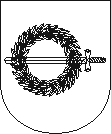 KLAIPĖDOS RAJONO SAVIVALDYBĖS TARYBASPRENDIMASDĖL KLAIPĖDOS RAJONO SAVIVALDYBĖS tarybos 2019 m. gegužės 30 d. sprendimo Nr. T11-166 „DĖL KLAIPĖDOS RAJONO SAVIVALDYBĖS TARYBOS ETIKOS KOMISIJOS SUDARYMO“ PAKEITIMO2019 m. birželio 27 d. Nr. T11-182
GargždaiKlaipėdos rajono savivaldybės taryba, vadovaudamasi Lietuvos Respublikos vietos savivaldos įstatymo 18 straipsnio 1 dalimi, n u s p r e n d ž i a:Pakeisti Klaipėdos rajono savivaldybės tarybos 2019 m. gegužės 30 d. sprendimo Nr. T11-166 „Dėl Klaipėdos rajono savivaldybės tarybos etikos komisijos sudarymo“ 1.6 papunktį ir jį išdėstyti taip:„1.6. Virgilijus Skuodas – Klaipėdos rajono savivaldybės tarybos narys;“Savivaldybės meras    	    Bronius Markauskas                                                                                     